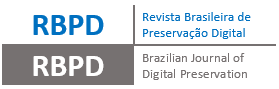 Título do artigo 
subitítulo se houveAutor [Deixar em branco]¹Autor [Deixar em branco²ResumoResumoxxxxxxxxxxxxxxxxxxxxxxxxxxxxxxxxxxxxxxxxxxxxxxxxxxxxxxxxxxxxxxxxxxxxxxxxxxxxxxxxxxxxxxxxxxxxxxxxxxxxxxxxxxxxxxxxxxxxxxxxxxxxxxxxxxxxxxxxxxxxxxxxxxxxxxxxxxxxxxxxxxxxxxxxxxxxxxxxxxxxxxxxxxxxxxxxxxxxxxxxxxxxxxxxxxxxxxxxxxxxxxxxxxxxxxxxxxxxxxxxxxxxxxxxxxxxxxxxxxxxxxxxxxxxxxxxxxxxxxxxxxxxxxxxxxxxxxxxxxxxxxxxxxxxxxxxxxxxxxxxxxxxxxxxxxxxxxxxxxxxxxxxxxxxxxxxxxxxxxxxxxxxxxxxxxxxxxxxxxxxxxxxxxxxxxxxxxxxxxxxxxxxxxxxxxxxxxxxxxxxxxxxxxxxxxxxxxxxxxxxxxxxxxxxxxxxxxxxxxxxxxxxxxxxxxxxxxxxxxxxxxxxxxxxxxxxxxxxxxxxxxxxxxxxxxxxxxxxxxxxxxxxxxxxxxxxxxxxxxxxxxxxxxxxxxxxxxxxxxxxxxxxxxxxxxxxxxxxxxxxxxxxxxxxxxxxxxxxxxxxxxxxxxxxxxxxxxxxxxxxxxxxxxxxxxxxxxxxxxxxxxxxxxxxxxxxxxxxxxxxxxxxxxxxxxxxxxxxxxxxxxxxxxxxxxxxxxxxxxxxxxxxxxxxxxxxxxxxxxxxxxxxxxxxxxxxxxxxxxxxxxxxxxxxxxxxxxxxxxxxxxxxxxxxxxxxxxxxxxxxxxxxxxxxxxxxxxxxxxxxxxxxxxxxxxxxxxxxxxxxxxxxxxxxxxxxxxxxxxxxxxxxxxxxxxxxxxxxxxxxxxxxxxxxxxxxx Até 250 palavras.Palavras-chave: Termo 1. Termo 2. Termo 3. Termo 4 até 5 termos.¹ Instituição [Não preencher]
Não preenhcer   – E-mail: Não preenhcer Cidade – Estado / País [Não preencher] 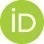 ² Instituição [Não preencher] Não preenhcer   – E-mail: Não preenhcer Cidade – Estado / País [Não preencher]   Submetido em: Não preencherAceito em: Não preencherPublicado em: Não preencher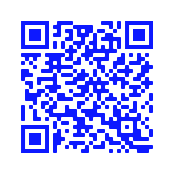 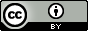 Titulo em inglêssubtítulo em inglês se houverAbstractAbstractxxxxxxxxxxxxxxxxxxxxxxxxxxxxxxxxxxxxxxxxxxxxxxxxxxxxxxxxxxxxxxxxxxxxxxxxxxxxxxxxxxxxxxxxxxxxxxxxxxxxxxxxxxxxxxxxxxxxxxxxxxxxxxxxxxxxxxxxxxxxxxxxxxxxxxxxxxxxxxxxxxxxxxxxxxxxxxxxxxxxxxxxxxxxxxxxxxxxxxxxxxxxxxxxxxxxxxxxxxxxxxxxxxxxxxxxxxxxxxxxxxxxxxxxxxxxxxxxxxxxxxxxxxxxxxxxxxxxxxxxxxxxxxxxxxxxxxxxxxxxxxxxxxxxxxxxxxxxxxxxxxxxxxxxxxxxxxxxxxxxxxxxxxxxxxxxxxxxxxxxxxxxxxxxxxxxxxxxxxxxxxxxxxxxxxxxxxxxxxxxxxxxxxxxxxxxxxxxxxxxxxxxxxxxxxxxxxxxxxxxxxxxxxxxxxxxxxxxxxxxxxxxxxxxxxxxxxxxxxxxxxxxxxxxxxxxxxxxxxxxxxxxxxxxxxxxxxxxxxxxxxxxxxxxxxxxxxxxxxxxxxxxxxxxxxxxxxxxxxxxxxxxxxxxxxxxxxxxxxxxxxxxxxxxxxxxxxxxxxxxxxxxxxxxxxxxxxxxxxxxxxxxxxxxxxxxxxxxxxxxxxxxxxxxxxxxxxxxxxxxxxxxxxxxxxxxxxxxxxxxxxxxxxxxxxxxxxxxxxxxxxxxxxxxxxxxxxxxxxxxxxxxxxxxxxxxxxxxxxxxxxxxxxxxxxxxxxxxxxxxxxxxxxxxxxxxxxxxxxxxxxxxxxxxxxxxxxxxxxxxxxxxxxxxxxxxxxxxxxxxxxxxxxxxxxxxxxxxxxxxxxxxxxxxxxxxxxxxxxxxxxxxxxxxxxxx Até 250 palavras.Keywords: Termo 1. Termo 2. Termo 3. Termo 4 até 5 termos. 1 IntroduçãoAqui digitar o texto em espaçamento 1,15 cm.  Fonte Arial.  Tamanho 12. Texto texto texto texto texto texto texto texto texto texto texto  texto texto texto texto texto  texto texto texto texto texto  texto texto texto texto texto  texto texto texto texto texto  texto texto texto texto texto  texto texto texto texto texto  texto texto texto texto texto  texto texto texto texto texto  texto texto texto texto texto  texto texto texto texto texto  texto texto texto texto texto  texto texto texto texto texto  texto texto texto texto texto  texto texto texto texto texto.Texto texto texto texto texto texto texto texto texto texto  texto texto texto texto texto  texto texto texto texto texto  texto texto texto texto texto  texto texto texto texto texto  texto texto texto texto texto  texto texto texto texto texto  texto texto texto texto texto  texto texto texto texto texto  texto texto texto texto texto  texto texto texto texto texto  texto texto texto texto texto  texto texto texto texto texto  texto texto texto texto texto  texto texto texto texto texto  texto texto texto texto texto  texto texto texto texto texto  texto texto texto texto texto  texto texto texto texto texto  texto texto texto texto texto  texto texto texto texto texto  texto texto texto texto texto  Texto texto texto texto texto texto texto texto texto texto  texto texto texto texto texto  texto texto texto texto texto  texto texto texto texto texto  texto texto texto texto texto  texto texto texto texto texto  texto texto texto texto texto  texto texto texto texto texto  texto texto texto texto texto  texto texto texto texto texto  texto texto texto texto texto  texto texto texto texto texto  texto texto texto texto texto  texto texto texto texto texto  texto texto texto texto texto  texto texto texto texto texto  texto texto texto texto texto  texto texto texto texto texto  texto texto texto texto texto  texto texto texto texto texto  texto texto texto texto texto  texto texto texto texto texto  texto texto texto texto texto.  A National Science Board, em 2005, define os dados de pesquisa como um: “...até 3 linhas colocar a citação no texto com aspas. texto texto texto texto texto  texto texto texto texto texto  texto texto texto texto texto  texto texto texto texto texto  texto texto texto texto texto, etc”.Texto texto texto texto texto texto  texto texto texto texto texto  texto texto texto texto texto  texto texto texto texto texto  texto texto texto texto texto  texto texto texto texto texto  texto texto texto texto texto  texto texto texto texto texto  texto texto texto texto texto  texto texto texto texto texto  texto texto texto texto texto  texto texto texto texto texto  texto texto texto texto texto  texto texto texto texto texto  texto texto texto texto texto  texto texto texto texto texto  texto texto texto texto texto  texto texto texto texto texto  texto texto texto texto texto  texto texto texto texto texto  texto texto texto texto texto  texto texto texto texto texto  texto texto texto texto texto  texto texto texto texto texto  texto texto texto texto texto  texto texto texto texto texto  texto texto texto texto texto  texto texto texto texto texto  texto texto texto texto texto  texto texto texto texto texto  texto texto texto texto texto  texto texto texto texto texto  texto texto texto texto texto  texto texto texto texto texto  texto texto texto texto texto  texto texto texto texto texto  texto texto texto texto texto  texto texto texto texto texto .3 Revisão da literaturaTexto texto texto texto texto texto  texto texto texto texto texto  texto texto texto texto texto  texto texto texto texto texto  texto texto texto texto texto  texto texto texto texto texto  texto texto texto texto texto  texto texto texto texto texto  texto texto texto texto texto  texto texto texto texto texto  texto texto texto texto texto  texto texto texto texto texto  texto texto texto texto texto  texto texto texto texto texto  texto texto texto texto texto  texto texto texto texto texto  texto texto texto texto texto  texto texto texto texto texto  texto texto texto texto texto  texto texto texto texto texto  texto texto texto texto texto  texto texto texto texto texto  texto texto texto texto texto  texto texto texto texto texto  texto texto texto texto texto  texto texto texto texto texto  texto texto texto texto texto  texto texto texto texto texto  texto texto texto texto texto  texto texto texto texto texto  texto texto texto texto texto  texto texto texto texto texto  texto texto texto texto texto  texto texto texto texto texto  texto texto texto texto texto  texto texto texto texto texto  texto texto texto texto texto  texto texto texto texto texto .(DIGITAL, 2019)4 Materiais e métodosTexto texto texto texto texto texto  texto texto texto texto texto  texto texto texto texto texto  texto texto texto texto texto  texto texto texto texto texto  texto texto texto texto texto  texto texto texto texto texto  texto texto texto texto texto  texto texto texto texto texto  texto texto texto texto texto  texto texto texto texto texto  texto texto texto texto texto  texto texto texto texto texto  texto texto texto texto texto  texto texto texto texto texto  texto texto texto texto texto  texto texto texto texto texto  texto texto texto texto texto  texto texto texto texto texto  texto texto texto texto texto  texto texto texto texto texto  texto texto texto texto texto  texto texto texto texto texto  texto texto texto texto texto  texto texto texto texto texto  texto texto texto texto texto  texto texto texto texto texto  texto texto texto texto texto  texto texto texto texto texto  texto texto texto texto texto  texto texto texto texto texto  texto texto texto texto texto  texto texto texto texto texto  texto texto texto texto texto  texto texto texto texto texto  texto texto texto texto texto  texto texto texto texto texto  texto texto texto texto texto .(DIGITAL, 2019)Texto texto texto texto texto texto  texto texto texto texto texto  texto texto texto texto texto  texto texto texto texto texto  texto texto texto texto texto  texto texto texto texto texto  texto texto texto texto texto  texto texto texto texto texto  texto texto texto texto texto  texto texto texto texto texto  texto texto texto texto texto, conforme a figura 1 a seguir:Figura 1. Modelo do ciclo de vida da curadoria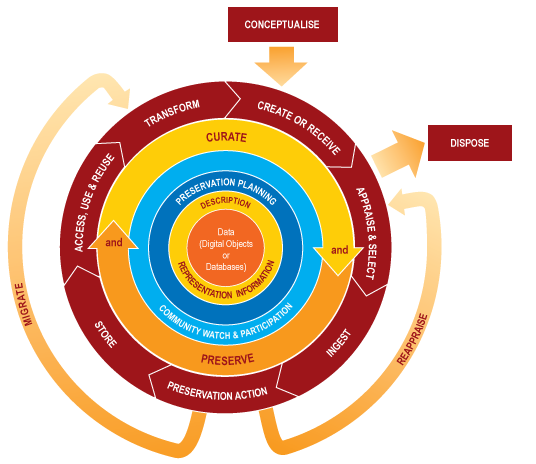 Fonte: DCC, 2019.A elaboração de um plano de gestão de dados de pesquisa exige uma mudança de cultura do pesquisador e da instituição na qual ele está inserido. Para Silva (2016 p. 47):Aqui a citação sendo direta com mais de 4 linhas, recue a citação, com fonte Arial, tamanho 10, espaçamento simples. Texto texto texto texto texto texto texto texto texto texto texto texto texto texto texto texto texto texto texto texto texto texto texto texto texto texto texto texto texto texto texto texto texto texto texto texto texto texto texto texto texto texto texto texto texto texto texto texto texto texto texto texto texto texto texto texto texto texto texto texto texto texto texto texto texto texto texto texto texto texto texto texto texto texto texto texto texto texto texto texto texto texto texto texto texto texto texto texto texto texto texto texto texto texto texto texto texto texto texto texto texto texto texto texto texto texto texto texto texto texto texto texto texto texto texto texto texto texto texto texto texto texto texto texto texto texto texto texto texto texto textoOs responsáveis pela gestão dos dados de pesquisa precisam comunicar à comunidade científica sobre as ações que texto texto  texto texto texto texto texto  texto texto texto texto texto  texto texto texto texto texto  texto texto texto texto texto  texto texto texto texto texto  texto texto texto texto texto  texto texto texto texto texto  texto texto texto texto texto  texto texto texto texto texto  texto texto texto texto texto  texto texto texto texto texto  texto texto texto texto texto  texto texto texto texto texto  texto texto texto texto texto  texto texto texto texto texto  texto texto texto texto texto  texto texto texto texto texto  texto texto texto texto texto  texto texto texto texto texto  texto texto texto texto texto  texto texto texto texto texto  texto texto texto texto texto  texto texto texto texto texto  texto texto texto texto texto  texto texto texto texto texto  texto texto texto texto texto  texto texto texto texto texto  texto texto texto texto texto. 5 Discursão e ResultadosTexto texto texto texto texto  texto texto texto texto texto  texto texto texto texto texto  texto texto texto texto texto  texto texto texto texto texto  texto texto texto texto texto  texto texto texto texto texto  texto texto texto texto texto  texto texto texto texto texto  texto texto texto texto texto  texto texto texto texto texto  texto texto texto texto texto  texto texto texto texto texto  texto texto texto texto texto  texto texto texto texto texto  texto texto texto texto texto  texto texto texto texto texto  texto texto texto texto texto  texto texto texto texto texto  texto texto texto texto texto  texto texto texto texto texto  texto texto texto texto texto.  Figura 3. Modelo processual de preservação digital para dados de pesquisa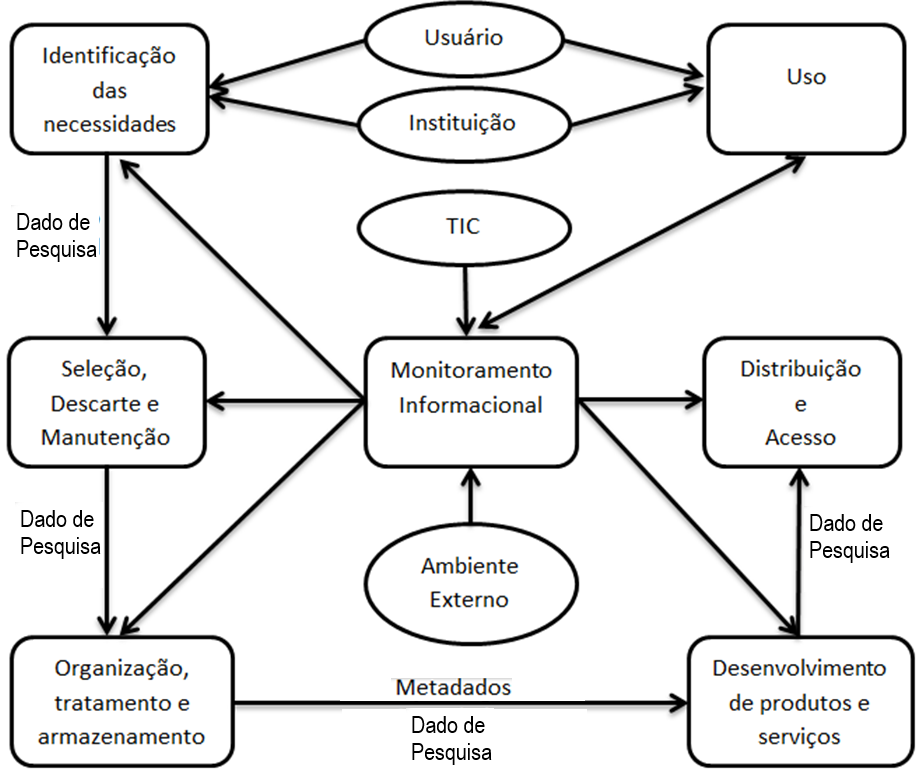                       Fonte: GRÁCIO, 2012.5.1.SubdivisãoTexto texto texto texto texto  texto texto texto texto texto  texto texto texto texto texto  texto texto texto texto texto  texto texto texto texto texto  texto texto texto texto texto  texto texto texto texto texto  texto texto texto texto texto  texto texto texto texto texto.  5.2 SubdivisãoTexto texto texto texto texto  texto texto texto texto texto  texto texto texto texto texto  texto texto texto texto texto  texto texto texto texto texto  texto texto texto texto texto  texto texto texto texto texto  texto texto texto texto texto  texto texto texto texto texto.  6 ConsideraçõesObserva-se que a preservação digital de dados de pesquisa deve tratar dos aspectos administrativos, técnicos e legais, onde os principais desafios são a inserção da preservação digital nos objetivos da instituição, a mudança na cultura organizacional, tanto dos pesquisadores como das instituições e texto texto texto texto texto  texto texto texto texto texto  texto texto texto texto texto  texto texto texto texto texto  texto texto texto texto texto  texto texto texto texto texto  texto texto texto texto texto  texto texto texto texto texto  texto texto texto texto texto.Referências [Seguir a ABNT NBR 6023/2018] – Ver exemplos abaixoALTMAN, Micah et al. Digital preservation through archival collaboration: the data preservation alliance for the Social Sciences. The American Archivist, v. 72. doi:  10.17723/aarc.72.1.eu7252lhnrp7h188.CONARQ. Conselho Nacional de Arquivos. Diretrizes para a implementação de  repositórios arquivísticos digitais confiáveis – RDC-Arq. Rio de Janeiro, 2015. Disponível em: http://www.conarq.gov.br/images/publicacoes_textos/diretrizes_
rdc_arq.pdf . Acesso em: 04 jun. 2019.FUNDAÇÃO de Amparo à Pesquisa do Estado de São Paulo. Plano de Gestão de Dados - FAPESP. Disponível em: http://www.fapesp.br/gestaodedados. Acesso em: 04 fev. 2019.GRÁCIO, J. C. A. Preservação digital na gestão da informação: um modelo processual para as instituições de ensino superior. São Paulo: Cultura Acadêmica, 2012.SAYÃO, Luis Fernando; SALES, Luana Farias. Curadoria digital: um novo patamar para preservação de dados digitais de pesquisa. Informação & Sociedade: Estudos, v.22, n.3, p. 179-191, set./dez. 2012. Disponível em: http://www.periodicos.ufpb.br/ojs2/index.php/ies/article/download/12224/8586. Acesso em: 23 fev. 2013.